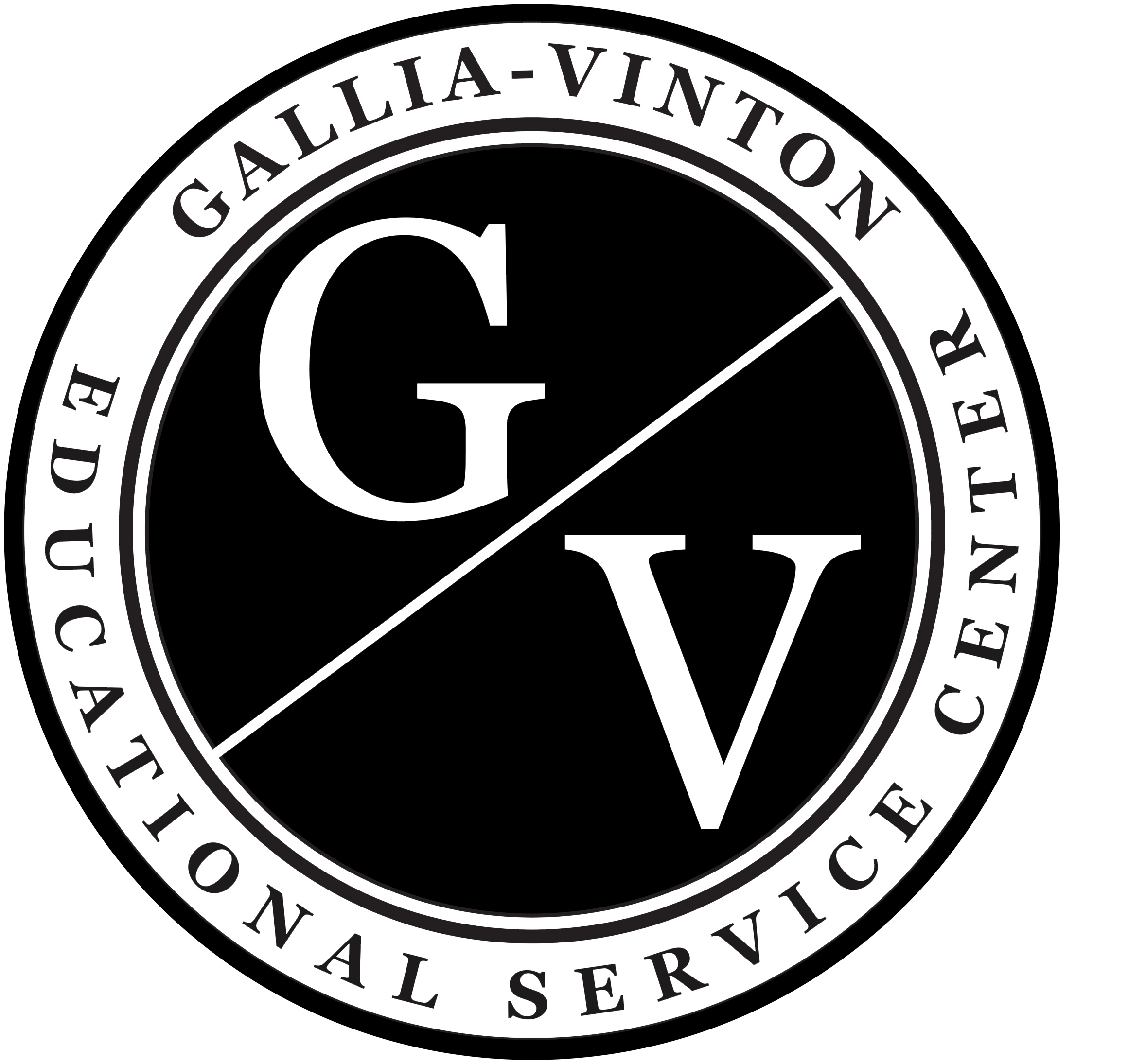 This PD focuses on grades 5, 8, and biology. The test specifications, documents, and online testing materials contain valuable information which can guide high-quality classroom activities, instructional approaches, and assessment design. Participants will dig into these and related resources. Time during this session will be spent exploring resources and critiquing and sharing activities, performance tasks, and assessments to be incorporated in lessons used throughout the year. The structure will allow for targeted support in each tested area.